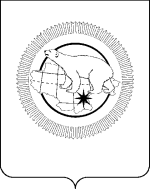 ПРАВИТЕЛЬСТВО   ЧУКОТСКОГО  АВТОНОМНОГО  ОКРУГАП О С Т А Н О В Л Е Н И Е«___» ________ .                   № _____                                            г. АнадырьВ целях повышения качества и результативности охраны общественного порядка, обеспечения общественной безопасности и безопасности дорожного движения на территории Чукотского автономного округа, в соответствии со статьей 179 Бюджетного кодекса Российской Федерации, Постановлением Правительства Чукотского автономного округа от 10 сентября 2013 года № 359 «Об утверждении Порядка разработки, реализации и оценки эффективности государственных программ Чукотского автономного округа», Правительство Чукотского автономного округа,ПОСТАНОВЛЯЕТ:1.	Утвердить прилагаемую Государственную программу «Обеспечение охраны общественного порядка и повышения безопасности дорожного движения в Чукотском автономном округе на 2016-2020 годы».2.	Контроль за исполнением настоящего постановления возложить на Аппарат Губернатора и Правительства Чукотского автономного округа (Медведева А.П.).УтвержденаПостановлением  ПравительстваЧукотского автономного округаот «___» _________ . № ___Государственная программа «Обеспечение охраны общественного порядка и повышениЯ безопасности дорожного движения в Чукотском автономном округе на 2016-2020 годы»г. Анадырь2016 годПАСПОРТГОСУДАРСТВЕННОЙ ПРОГРАММЫ«ОБЕСПЕЧЕНИЕ ОХРАНЫ ОБЩЕСТВЕННОГО ПОРЯДКА И ПОВЫШЕНИЯ БЕЗОПАСНОСТИ ДОРОЖНОГО ДВИЖЕНИЯ В ЧУКОТСКОМ АВТОНОМНОМ ОКРУГЕ НА 2016 – 2020 ГОДЫ»(ДАЛЕЕ – ГОСУДАРСТВЕННАЯ ПРОГРАММА)ПАСПОРТПОДПРОГРАММЫ «ПРОФИЛАКТИКА ПРАВОНАРУШЕНИЙ» ГОСУДАРСТВЕННОЙ ПРОГРАММЫ «ОБЕСПЕЧЕНИЕ ОХРАНЫ ОБЩЕСТВЕННОГО ПОРЯДКА И ПОВЫШЕНИЯ БЕЗОПАСНОСТИ ДОРОЖНОГО ДВИЖЕНИЯ В ЧУКОТСКОМ АВТОНОМНОМ ОКРУГЕ НА 2016 – 2020 ГОДЫ» (ДАЛЕЕ - ПОДПРОГРАММА)ПАСПОРТПОДПРОГРАММЫ «ПОВЫШЕНИЕ БЕЗОПАСНОСТИ ДОРОЖНОГО ДВИЖЕНИЯ» ГОСУДАРСТВЕННОЙ ПРОГРАММЫ «ОБЕСПЕЧЕНИЕ ОХРАНЫ ОБЩЕСТВЕННОГО ПОРЯДКА И ПОВЫШЕНИЯ БЕЗОПАСНОСТИ ДОРОЖНОГО ДВИЖЕНИЯ В ЧУКОТСКОМ АВТОНОМНОМ ОКРУГЕ НА 2016 – 2020 ГОДЫ» (ДАЛЕЕ - ПОДПРОГРАММА)1. ПРИОРИТЕТЫ, ЦЕЛИ И ЗАДАЧИ ГОСУДАРСТВЕННОЙ ПРОГРАММЫВ соответствии с пунктом «б» части 1 статьи 72 Конституции Российской Федерации обеспечение законности, правопорядка, общественной безопасности находится в совместном ведении Российской Федерации и субъектов Российской Федерации.Анализ динамики регистрируемых преступлений на территории Чукотского автономного округа на протяжении последних лет свидетельствует о нестабильной ситуации, показатели о состоянии преступности остаются на высоком уровне, что, несомненно, требует принятия дополнительных мер реагирования.В 2015 году на территории Чукотского автономного округа зарегистрировано 814 преступлений, что на 26,2% больше, чем за аналогичный период прошлого года (2014 г. – 645, в 2013 г. - 794, в 2012 г. - 839.). За 2015 год зарегистрировано 35 особо тяжких (+34,6%) преступлений. Удельный вес особо тяжких преступлений от общего числа преступлений составил 4,3% (2014 г.- 4,0%).Зарегистрировано 122 тяжких (+15,1%) преступления. Удельный вес тяжких преступлений от общего числа преступлений составил 15,0% (2014 г. -16,4%).Поставлено на учет 657 преступлений небольшой и средней тяжести (2014 г. – 513). Удельный вес преступлений небольшой и средней тяжести в общей структуре преступлений составляет 80,7% (2014 г. - 76%).К негативным тенденциям можно отнести увеличение количества зарегистрированных изнасилований (+400,0%), грабежей (+61,5%), краж (+51,9%), телесных повреждений средней тяжести (+13,2%), угонов (+13,3%), умышленное уничтожение имущества (+83,3%).Увеличилось количество лиц, совершивших преступления - 536 человек (2014 г. - 485), в том числе несовершеннолетних – 24 (2014 г. - 20), женщин – 109 (2014 г. - 92). Увеличилась доля подростков, совершивших уголовные деяния – 4,5% (2014 г. - 4,1%).Увеличилась доля участия граждан, находившихся на момент совершения преступления в состоянии алкогольного опьянения – 45,9% (2014 г. - 39,2%).Обстановка в сфере обеспечения безопасности дорожного движения на территории округа также остается сложной. За 2015 год на дорогах округа выявлено 7434 нарушений правил дорожного движения, что на 3,62% больше, чем в прошлом году (2014 г. - 7174). К негативным тенденциям можно отнести также увеличение зарегистрированных дорожно-транспортных  происшествий.  На территории округа в 2015 году зарегистрировано 32 (2014 г. - 24) дорожно-транспортных происшествия, в которых погибло 5 человек (2014 г. - 4), а 30 человек (2014 г. - 27)  получили ранения различной степени тяжести. По вине водителей, находящихся в нетрезвом состоянии, совершено 17 дорожно-транспортных происшествий (2014 г. – 19). За 12 месяцев 2015 года на территории округа зарегистрировано 1 ДТП с участием ребенка, в котором пострадал 1 несовершеннолетний участник дорожного движения (2014 г. - 4 ДТП, 3 ребенка получили ранения, 1 – погиб).Основной причиной аварийности по-прежнему является низкая дисциплина водителей и пешеходов по соблюдению правил дорожного движения. В совокупности вышеобозначенные обстоятельства обуславливают необходимость разработки и реализации мероприятий, направленных на дальнейшее совершенствование профилактической деятельности, устранение причин и условий, способствующих совершению преступлений и правонарушений.Основными целями Государственной программы являются:обеспечение безопасности и правопорядка, совершенствование системы профилактики правонарушений, противодействие причинам и условиям, способствующим их совершению;обеспечение безопасности дорожного движения, совершенствование системы профилактики, противодействие причинам и условиям, способствующим их совершению;повышение уровня доверия граждан к органам внутренних дел Российской Федерации со стороны населения.Достижение поставленных целей может быть достигнуто при условии решения следующих задач:совершенствование региональной системы профилактики правонарушений;материально-техническое обеспечение правоохранительной деятельности;обеспечение безопасных условий жизнедеятельности на территории округа;повышение эффективности охраны общественного порядка, обеспечения общественной безопасности;усиление борьбы с правонарушениями на почве пьянства, алкоголизма и наркомании;повышение безопасности дорожного движения;сокращение количества дорожно-транспортных происшествий с пострадавшими, устранение причин и условий, способствующих их совершению;предупреждение детского дорожно-транспортного травматизма.2. МЕХАНИЗМ РЕАЛИЗАЦИИ ГОСУДАРСТВЕННОЙ ПРОГРАММЫГосударственная программа реализуется во взаимодействии Аппарата Губернатора и Правительства Чукотского автономного округа с участниками Государственной программы в рамках реализации мероприятий Подпрограмм.Механизм реализации Государственной программы базируется на принципах партнерства и взаимодействия федеральных органов исполнительной власти, исполнительных органов государственной власти Чукотского автономного округа и органов местного самоуправления Чукотского автономного округа, а также разграничения полномочий и ответственности.Реализация мероприятий подпрограмм Государственной программы, предусматривающих финансирование из окружного бюджета, осуществляется посредством закупки товаров, работ, услуг для обеспечения государственных нужд в соответствии с Федеральным законом от 5 апреля 2013 года № 44-ФЗ «О контрактной системе в сфере закупок товаров, работ, услуг для обеспечения государственных и муниципальных нужд»;Имущество, приобретенное в ходе реализации мероприятий подпрограмм Государственной программы, передается в федеральную собственность – УМВД России по Чукотскому автономному округу (по согласованию), в государственную собственность Чукотского округа – Департаменту образования, культуры и спорта Чукотского автономного округа, в муниципальную собственность – органам местного самоуправления Чукотского автономного округа.Реализация мероприятий подпрограмм Государственной программы, выполняемых за счет средств, предусмотренных на финансирование основной деятельности, осуществляется в пределах средств, предусмотренных на финансирование основной деятельности ответственных исполнителей и участников Государственной программы.Механизм реализации подпрограмм Государственной программы предусматривает также возможность формирования локальных нормативных актов.3. ОРГАНИЗАЦИЯ УПРАВЛЕНИЯ И КОНТРОЛЬ ЗА ХОДОМРЕАЛИЗАЦИИ ГОСУДАРСТВЕННОЙ ПРОГРАММЫТекущее управление и контроль за реализацией Государственной программы осуществляет ответственный исполнитель.В соответствии с порядком, установленным Постановлением Правительства Чукотского автономного округа от 10 сентября 2013 года № 359 «Об утверждении Порядка разработки, реализации и оценки эффективности государственных программ Чукотского автономного округа», ответственный исполнитель представляет в Департамент финансов, экономики и имущественных отношений Чукотского автономного округа:ежеквартально в срок до 15 числа месяца, следующего за отчетным кварталом, аналитическую информацию о выполнении подпрограмм и мероприятий Государственной программы по установленной форме;ежегодно в срок до 1 февраля года, следующего за отчетным, информацию о ходе реализации Государственной программы в разрезе каждой подпрограммы и мероприятий по установленной форме с пояснительной запиской.Приложение 1к Государственной программе«Обеспечение охраны общественного порядка и повышения безопасности дорожного движения в Чукотском автономном округе на 2016-2020 годы»ПЕРЕЧЕНЬ И СВЕДЕНИЯ О ЦЕЛЕВЫХ ИНДИКАТОРАХ И ПОКАЗАТЕЛЯХ ГОСУДАРСТВЕННОЙ ПРОГРАММЫ «ОБЕСПЕЧЕНИЕ ОХРАНЫ ОБЩЕСТВЕННОГО ПОРЯДКА И ПОВЫШЕНИЯ БЕЗОПАСНОСТИ ДОРОЖНОГО ДВИЖЕНИЯ В ЧУКОТСКОМ АВТОНОМНОМ ОКРУГЕ НА 2016-2020 ГОДЫ» (ДАЛЕЕ – ГОСУДАРСТВЕННАЯ ПРОГРАММА)Приложение 2к Государственной программе«Обеспечение охраны общественного порядка и повышения безопасности дорожного движения в Чукотском автономном округе на 2016-2020 годы»РЕСУРСНОЕ ОБЕСПЕЧЕНИЕ ГОСУДАРСТВЕННОЙ ПРОГРАММЫ «ОБЕСПЕЧЕНИЕ ОХРАНЫ ОБЩЕСТВЕННОГО ПОРЯДКА И ПОВЫШЕНИЯ БЕЗОПАСНОСТИ ДОРОЖНОГО ДВИЖЕНИЯ В ЧУКОТСКОМ АВТОНОМНОМ ОКРУГЕ НА 2016-2020 ГОДЫ»Об утверждении Государственной программы «Обеспечение охраны общественного порядка и повышения безопасности дорожного движения в Чукотском автономном округе на 2016-2020 годы»Председатель Правительства      Р.В. КопинОтветственный исполнитель Государственной программыАппарат Губернатора и Правительства Чукотского автономного округаСоисполнители Государственной программыОтсутствуютУчастники Государственной программыДепартамент промышленной и сельскохозяйственной политики Чукотского автономного округа;Департамент образования, культуры и спорта Чукотского автономного округа;Департамент социальной политики Чукотского автономного округа;Управление Министерства внутренних дел Российской Федерации по Чукотскому автономному округу (по согласованию)Перечень подпрограмм Подпрограмма «Профилактика правонарушений»;Подпрограмма «Повышение безопасности дорожного движения»Цели Государственной программыОбеспечение безопасности и правопорядка, совершенствование системы профилактики правонарушений, противодействие причинам и условиям, способствующим их совершению;обеспечение безопасности дорожного движения, совершенствование системы профилактики, противодействие причинам и условиям, способствующим их совершению;повышение уровня доверия граждан к органам внутренних дел Российской Федерации со стороны населенияЗадачи Государственной программыСовершенствование региональной системы профилактики правонарушений;материально-техническое обеспечение правоохранительной деятельности;обеспечение безопасных условий жизнедеятельности на территории округа;повышение эффективности охраны общественного порядка, обеспечения общественной безопасности;усиление борьбы с правонарушениями на почве пьянства, алкоголизма и наркомании;повышение безопасности дорожного движения;сокращение количества дорожно-транспортных происшествий с пострадавшими, устранение причин и условий, способствующих их совершению;предупреждение детского дорожно-транспортного травматизмаЦелевые индикаторы (показатели) Государственной программыОбщее количество зарегистрированных преступлений;уровень преступности в расчете на 10 тыс. населения;социальный риск (число лиц, погибших в результате дорожно-транспортных происшествий на 100 тыс. населения)Сроки и этапы реализации Государственной Программы2016 – 2020 годы (без разделения на этапы)Объемы финансовых ресурсов Государственной программыОбщий объем финансовых ресурсов Государственной программы за счет средств окружного бюджета составляет 49 580,0 тыс. рублей, в том числе по годам:в 2016 году – 0,0 тыс. рублей;в 2017 году – 16 250,0 тыс. рублей;в 2018 году – 16 400,0 тыс. рублей;в 2019 году – 16 030,0 тыс. рублей;в 2020 году – 900,0 тыс. рублей.Ожидаемые результаты реализации Государственной программыПовышение уровня безопасности граждан за счет сокращения числа совершаемых и совершенных правонарушений в жилом секторе, на улицах, площадях и иных общественных местах;повышение оперативности реагирования на заявления и сообщения о правонарушении;сокращение количества преступлений и уровня преступности;сокращение социального рискаОтветственный исполнитель ПодпрограммыАппарат Губернатора и Правительства Чукотского автономного округа Участники ПодпрограммыДепартамент промышленной и сельскохозяйственной политики Чукотского автономного округа;Департамент образования, культуры и спорта Чукотского автономного округа;Департамент социальной политики Чукотского автономного округа;Управление Министерства внутренних дел Российской Федерации по Чукотскому автономному округу (по согласованию)Программно-целевые инструменты ПодпрограммыОтсутствуютЦели ПодпрограммыПовышение качества и результативности деятельности полиции, направленной на защиту жизни, здоровья, прав и свобод граждан Чукотского автономного округа, иностранных граждан, лиц без гражданства;повышение мер по противодействию преступности, охраны общественного порядка, собственности и обеспечения общественной безопасностиЗадачи ПодпрограммыПовышение эффективности выявления, предупреждения, пресечения и раскрытия преступлений, административных правонарушений, розыска лиц;повышение эффективности профилактики правонарушений;обеспечение общественного порядка и безопасности граждан в общественных местах и при проведении публичных, массовых спортивных мероприятийЦелевые индикаторы (показатели) ПодпрограммыЧисло преступлений, совершенных на бытовой почве;число преступлений, совершенных в общественных местах;число преступлений, совершенных на улицахСроки и этапы реализации Подпрограммы2016 – 2020 годы (без разделения на этапы)Объемы финансовых ресурсов ПодпрограммыОбщий объем финансовых ресурсов Подпрограммы за счет средств окружного бюджета 47 360,0 тыс. рублей, в том числе по годам:в 2016 году – 0,0 тыс. рублей;в 2017 году – 15 130,0 тыс. рублей;в 2018 году – 15 700,0 тыс. рублей;в 2019 году – 15 830,0 тыс. рублей;в 2020 году – 700,0 тыс. рублейОжидаемые результатыреализации ПодпрограммыПовышение уровня безопасности граждан за счет сокращения числа совершаемых и совершенных преступлений, правонарушений, в жилом секторе, на улицах, площадях и иных общественных местах;повышение оперативности реагирования на заявления и сообщения о правонарушении, преступлении;повышение надежности охраны имущества;повышение уровня выявления административных правонарушений в сфере производства и оборота спиртосодержащей продукции, контрафактной продукции;повышение уровня уверенности граждан в защищенности своих личных и имущественных интересов;сокращение числа преступлений, совершенных на бытовой почве, в общественных местах и на улицахОтветственный исполнитель ПодпрограммыОтветственный исполнитель ПодпрограммыАппарат Губернатора и Правительства Чукотского автономного округаУчастники ПодпрограммыУчастники ПодпрограммыУправление Министерства внутренних дел Российской Федерации по Чукотскому автономному округу (по согласованию);Департамент образования, культуры и спорта Чукотского автономного округаПрограммно-целевые инструменты ПодпрограммыПрограммно-целевые инструменты ПодпрограммыОтсутствуютЦели ПодпрограммыЦели ПодпрограммыПредупреждение и сокращение дорожно-транспортных происшествий на территории Чукотского автономного округаЗадачи ПодпрограммыЗадачи ПодпрограммыСоздание системы пропаганды с целью формирования негативного отношения к правонарушениям в сфере дорожного движения;проведение профилактической работы, направленной на формирование у детей навыков безопасного поведения на дорогах;предупреждение детского дорожно-транспортного травматизма;повышение культуры вождения;формирование положительного правосознания участников дорожного движения, способствующего осознанию необходимости безопасного поведения на дорогеЦелевые индикаторы (показатели) ПодпрограммыТранспортный риск (число лиц, погибших в результате ДТП на 10 тыс. транспортных средств);удельный вес ДТП с пострадавшими с участием водителей, стаж управления которых не превышает 3-х лет, от общего числа ДТП с пострадавшими, процентовТранспортный риск (число лиц, погибших в результате ДТП на 10 тыс. транспортных средств);удельный вес ДТП с пострадавшими с участием водителей, стаж управления которых не превышает 3-х лет, от общего числа ДТП с пострадавшими, процентовСроки и этапы реализации Подпрограммы2016 – 2020 годы (без разделения на этапы)2016 – 2020 годы (без разделения на этапы)Объемы финансовых ресурсов ПодпрограммыОбщий объем финансовых ресурсов Подпрограммы за счет средств окружного бюджета составляет 2220,0 тыс. рублей, в том числе по годам:в 2016 году – 0,0 тыс. рублей;в 2017 году – 1 120,0 тыс. рублей;в 2018 году – 700,0 тыс. рублей;в 2019 году – 200,0 тыс. рублей;в 2020 году – 200,0 тыс. рублейОбщий объем финансовых ресурсов Подпрограммы за счет средств окружного бюджета составляет 2220,0 тыс. рублей, в том числе по годам:в 2016 году – 0,0 тыс. рублей;в 2017 году – 1 120,0 тыс. рублей;в 2018 году – 700,0 тыс. рублей;в 2019 году – 200,0 тыс. рублей;в 2020 году – 200,0 тыс. рублейОжидаемые результаты реализации ПодпрограммыСокращение количества дорожно-транспортных происшествийСокращение количества дорожно-транспортных происшествий№ п/пНаименование целевых индикаторов и показателейНаименование целевых индикаторов и показателей2015 год2016 год2016 год2017 год2017 год2018 год2018 год2019 год2019 год2020 год2020 год1.Общее количество зарегистрированных преступленийОбщее количество зарегистрированных преступлений8148078078008007937937867867797792.Уровень преступности в расчете на 10 тыс. населенияУровень преступности в расчете на 10 тыс. населения1611601601591591581581571571561563.Социальный риск (число лиц, погибших в результате ДТП)Социальный риск (число лиц, погибших в результате ДТП)9,89,89,87,97,95,95,93,93,92,02,0Подпрограмма «Профилактика правонарушений»Подпрограмма «Профилактика правонарушений»Подпрограмма «Профилактика правонарушений»Подпрограмма «Профилактика правонарушений»Подпрограмма «Профилактика правонарушений»Подпрограмма «Профилактика правонарушений»Подпрограмма «Профилактика правонарушений»Подпрограмма «Профилактика правонарушений»Подпрограмма «Профилактика правонарушений»Подпрограмма «Профилактика правонарушений»Подпрограмма «Профилактика правонарушений»Подпрограмма «Профилактика правонарушений»Подпрограмма «Профилактика правонарушений»Подпрограмма «Профилактика правонарушений»1.1.Число преступлений, совершенных на бытовой почве56565555545453535252512.2.Число преступлений, совершенных в общественных местах2272272222222172172122122082082033.3.Число преступлений, совершенных на улицах116116113113110110107107104104100Подпрограмма «Повышение безопасности дорожного движения»Подпрограмма «Повышение безопасности дорожного движения»Подпрограмма «Повышение безопасности дорожного движения»Подпрограмма «Повышение безопасности дорожного движения»Подпрограмма «Повышение безопасности дорожного движения»Подпрограмма «Повышение безопасности дорожного движения»Подпрограмма «Повышение безопасности дорожного движения»Подпрограмма «Повышение безопасности дорожного движения»Подпрограмма «Повышение безопасности дорожного движения»Подпрограмма «Повышение безопасности дорожного движения»Подпрограмма «Повышение безопасности дорожного движения»Подпрограмма «Повышение безопасности дорожного движения»Подпрограмма «Повышение безопасности дорожного движения»Подпрограмма «Повышение безопасности дорожного движения»1.Транспортный риск (числа лиц, погибших в результате ДТП на 10 тыс. транспортных средств)Транспортный риск (числа лиц, погибших в результате ДТП на 10 тыс. транспортных средств)4,94,14,13,33,32,52,51,61,60,80,82.Удельный вес ДТП с пострадавшими с участием водителей, стаж управления которых не превышает 3-х лет, от общего числа ДТП с пострадавшими, процентовУдельный вес ДТП с пострадавшими с участием водителей, стаж управления которых не превышает 3-х лет, от общего числа ДТП с пострадавшими, процентов34,3 30302828252520201515№п/пНаименование направления,раздела, мероприятияПериод реализации мероприятий(годы)Объем финансовых ресурсов, тыс. рублейОбъем финансовых ресурсов, тыс. рублейОбъем финансовых ресурсов, тыс. рублейОбъем финансовых ресурсов, тыс. рублейОтветственныйисполнитель,соисполнители,участникиПодпрограммы№п/пНаименование направления,раздела, мероприятияПериод реализации мероприятий(годы)Всегов том числе средства:в том числе средства:в том числе средства:Ответственныйисполнитель,соисполнители,участникиПодпрограммы№п/пНаименование направления,раздела, мероприятияПериод реализации мероприятий(годы)Всегофедерального бюджетаокружного бюджетапрочих внебюджетных источниковОтветственныйисполнитель,соисполнители,участникиПодпрограммы12345678Всего по Государственной программе2016 - 202049 580,00,049 580,00,0Всего по Государственной программе20160,00,00,00,0Всего по Государственной программе201716 250,00,016 250,00,0Всего по Государственной программе201816 400,00,016 400,00,0Всего по Государственной программе201916 030,00,016 030,00,0Всего по Государственной программе2020900,00,0900,00,0Подпрограмма «Профилактика правонарушений»Подпрограмма «Профилактика правонарушений»Подпрограмма «Профилактика правонарушений»Подпрограмма «Профилактика правонарушений»Подпрограмма «Профилактика правонарушений»Подпрограмма «Профилактика правонарушений»Подпрограмма «Профилактика правонарушений»Подпрограмма «Профилактика правонарушений»Всего по Подпрограмме2016 - 202047 360,00,047360,00,0Всего по Подпрограмме20160,00,00,00,0Всего по Подпрограмме201715 130,00,015 130,00,0Всего по Подпрограмме201815 700,00,015 700,00,0Всего по Подпрограмме201915 830,00,015 830,00,0Всего по Подпрограмме2020700,00,0700,00,01.Совершенствование профилактики правонарушений в общественных местах, на улицах и на административных участках2016 - 202047 360,00,047 360,00,01.Совершенствование профилактики правонарушений в общественных местах, на улицах и на административных участках20160,00,00,00,01.Совершенствование профилактики правонарушений в общественных местах, на улицах и на административных участках201715 130,00,015 130,00,01.Совершенствование профилактики правонарушений в общественных местах, на улицах и на административных участках201815 700,00,015 700,00,01.Совершенствование профилактики правонарушений в общественных местах, на улицах и на административных участках201915 830,00,015 830,00,01.Совершенствование профилактики правонарушений в общественных местах, на улицах и на административных участках2020700,00,0700,00,01.1.Оснащение участковых уполномоченных полиции снегоходной техникой 2016 - 20202 100,00,02 100,00,0Департамент промышленной и сельскохозяйственной политики Чукотского автономного округа1.1.Оснащение участковых уполномоченных полиции снегоходной техникой 20160,00,00,00,0Департамент промышленной и сельскохозяйственной политики Чукотского автономного округа1.1.Оснащение участковых уполномоченных полиции снегоходной техникой 20170,00,00,00,0Департамент промышленной и сельскохозяйственной политики Чукотского автономного округа1.1.Оснащение участковых уполномоченных полиции снегоходной техникой 2018700,00,0700,00,0Департамент промышленной и сельскохозяйственной политики Чукотского автономного округа1.1.Оснащение участковых уполномоченных полиции снегоходной техникой 2019700,00,0700,00,0Департамент промышленной и сельскохозяйственной политики Чукотского автономного округа1.1.Оснащение участковых уполномоченных полиции снегоходной техникой 2020700,00,0700,00,0Департамент промышленной и сельскохозяйственной политики Чукотского автономного округа1.2.Оснащение участковых уполномоченных полиции административно-жилыми комплексами2016 - 202045 000,00,00,00,00,045 000,045 000,045 000,045 000,00,0Департамент промышленной и сельскохозяйственной политики Чукотского автономного округа (с участием органов местного самоуправления)1.2.Оснащение участковых уполномоченных полиции административно-жилыми комплексами20160,00,00,00,00,00,00,00,00,00,0Департамент промышленной и сельскохозяйственной политики Чукотского автономного округа (с участием органов местного самоуправления)1.2.Оснащение участковых уполномоченных полиции административно-жилыми комплексами201715 000,00,00,00,00,015 000,015 000,015 000,015 000,00,0Департамент промышленной и сельскохозяйственной политики Чукотского автономного округа (с участием органов местного самоуправления)1.2.Оснащение участковых уполномоченных полиции административно-жилыми комплексами201815 000,00,00,00,00,015 000,015 000,015 000,015 000,00,0Департамент промышленной и сельскохозяйственной политики Чукотского автономного округа (с участием органов местного самоуправления)1.2.Оснащение участковых уполномоченных полиции административно-жилыми комплексами201915 000,00,00,00,00,015 000,015 000,015 000,015 000,00,0Департамент промышленной и сельскохозяйственной политики Чукотского автономного округа (с участием органов местного самоуправления)1.2.Оснащение участковых уполномоченных полиции административно-жилыми комплексами20200,00,00,00,00,00,00,00,00,00,0Департамент промышленной и сельскохозяйственной политики Чукотского автономного округа (с участием органов местного самоуправления)1.3.Изготовление и размещение наглядных агитационных материалов (баннеров) профилактической и антиалкогольной направленности2016 - 20202600,00,00,00,02602602602600,0Аппарат Губернатора и Правительства Чукотского автономного округа (с участием органов местного самоуправления)1.3.Изготовление и размещение наглядных агитационных материалов (баннеров) профилактической и антиалкогольной направленности20160,00,00,00,00,00,00,00,00,00,0Аппарат Губернатора и Правительства Чукотского автономного округа (с участием органов местного самоуправления)1.3.Изготовление и размещение наглядных агитационных материалов (баннеров) профилактической и антиалкогольной направленности20171300,00,00,00,01301301301300,0Аппарат Губернатора и Правительства Чукотского автономного округа (с участием органов местного самоуправления)1.3.Изготовление и размещение наглядных агитационных материалов (баннеров) профилактической и антиалкогольной направленности201800,00,00,00,000000,0Аппарат Губернатора и Правительства Чукотского автономного округа (с участием органов местного самоуправления)1.3.Изготовление и размещение наглядных агитационных материалов (баннеров) профилактической и антиалкогольной направленности20191300,00,00,00,01301301301300,0Аппарат Губернатора и Правительства Чукотского автономного округа (с участием органов местного самоуправления)1.3.Изготовление и размещение наглядных агитационных материалов (баннеров) профилактической и антиалкогольной направленности202000,00,00,00,000000,0Аппарат Губернатора и Правительства Чукотского автономного округа (с участием органов местного самоуправления)1.4.Проведение конкурса профессионального мастерства среди участковых уполномоченных полиции2016 - 20200,00,00,00,00,00,00,00,00,00,0УМВД России по Чукотскому автономному округу(по согласованию)1.4.Проведение конкурса профессионального мастерства среди участковых уполномоченных полиции2016	0,00,00,00,00,00,00,00,00,00,0УМВД России по Чукотскому автономному округу(по согласованию)1.4.Проведение конкурса профессионального мастерства среди участковых уполномоченных полиции20170,00,00,00,00,00,00,00,00,00,0УМВД России по Чукотскому автономному округу(по согласованию)1.4.Проведение конкурса профессионального мастерства среди участковых уполномоченных полиции20180,00,00,00,00,00,00,00,00,00,0УМВД России по Чукотскому автономному округу(по согласованию)1.4.Проведение конкурса профессионального мастерства среди участковых уполномоченных полиции20190,00,00,00,00,00,00,00,00,00,0УМВД России по Чукотскому автономному округу(по согласованию)1.4.Проведение конкурса профессионального мастерства среди участковых уполномоченных полиции20200,00,00,00,00,00,00,00,00,00,0УМВД России по Чукотскому автономному округу(по согласованию)2.Вовлечение общественности в предупреждение правонарушений и преступлений2016 - 20200,00,00,00,00,00,00,00,00,00,02.Вовлечение общественности в предупреждение правонарушений и преступлений20160,00,00,00,00,00,00,00,00,00,02.Вовлечение общественности в предупреждение правонарушений и преступлений20170,00,00,00,00,00,00,00,00,00,02.Вовлечение общественности в предупреждение правонарушений и преступлений20180,00,00,00,00,00,00,00,00,00,02.Вовлечение общественности в предупреждение правонарушений и преступлений20190,00,00,00,00,00,00,00,00,00,02.Вовлечение общественности в предупреждение правонарушений и преступлений20200,00,00,00,00,00,00,00,00,00,02.1.Организация работы с членами добровольных народных дружин и внештатными сотрудниками полиции, с Региональной общественной организацией «Ассоциация коренных малочисленных народов Чукотки», Организация работы Советов общественности по профилактике правонарушений при участковых пунктах полиции на территориях сельских поселений2016 - 20200,00,00,00,00,00,00,00,00,00,0УМВД России по Чукотскому автономному округу (по согласованию)(с участием органов местного самоуправления и добровольных народных дружин)2.1.Организация работы с членами добровольных народных дружин и внештатными сотрудниками полиции, с Региональной общественной организацией «Ассоциация коренных малочисленных народов Чукотки», Организация работы Советов общественности по профилактике правонарушений при участковых пунктах полиции на территориях сельских поселений20160,00,00,00,00,00,00,00,00,00,0УМВД России по Чукотскому автономному округу (по согласованию)(с участием органов местного самоуправления и добровольных народных дружин)2.1.Организация работы с членами добровольных народных дружин и внештатными сотрудниками полиции, с Региональной общественной организацией «Ассоциация коренных малочисленных народов Чукотки», Организация работы Советов общественности по профилактике правонарушений при участковых пунктах полиции на территориях сельских поселений20170,00,00,00,00,00,00,00,00,00,0УМВД России по Чукотскому автономному округу (по согласованию)(с участием органов местного самоуправления и добровольных народных дружин)2.1.Организация работы с членами добровольных народных дружин и внештатными сотрудниками полиции, с Региональной общественной организацией «Ассоциация коренных малочисленных народов Чукотки», Организация работы Советов общественности по профилактике правонарушений при участковых пунктах полиции на территориях сельских поселений20180,00,00,00,00,00,00,00,00,00,0УМВД России по Чукотскому автономному округу (по согласованию)(с участием органов местного самоуправления и добровольных народных дружин)2.1.Организация работы с членами добровольных народных дружин и внештатными сотрудниками полиции, с Региональной общественной организацией «Ассоциация коренных малочисленных народов Чукотки», Организация работы Советов общественности по профилактике правонарушений при участковых пунктах полиции на территориях сельских поселений20190,00,00,00,00,00,00,00,00,00,0УМВД России по Чукотскому автономному округу (по согласованию)(с участием органов местного самоуправления и добровольных народных дружин)2.1.Организация работы с членами добровольных народных дружин и внештатными сотрудниками полиции, с Региональной общественной организацией «Ассоциация коренных малочисленных народов Чукотки», Организация работы Советов общественности по профилактике правонарушений при участковых пунктах полиции на территориях сельских поселений20200,00,00,00,00,00,00,00,00,00,0УМВД России по Чукотскому автономному округу (по согласованию)(с участием органов местного самоуправления и добровольных народных дружин)2.2.Организация и проведение семинаров, лекций для обучающихся в образовательных организациях о профилактике и борьбе с пьянством и алкоголизмом и по вопросам профилактики правонарушений среди детей2016 - 20200,00,00,00,00,00,00,00,00,00,0УМВД России по Чукотскому автономному округу(по согласованию),Департамент образования, культуры и спорта Чукотского автономного округа, Департамент социальной политики Чукотского автономного округа2.2.Организация и проведение семинаров, лекций для обучающихся в образовательных организациях о профилактике и борьбе с пьянством и алкоголизмом и по вопросам профилактики правонарушений среди детей20160,00,00,00,00,00,00,00,00,00,0УМВД России по Чукотскому автономному округу(по согласованию),Департамент образования, культуры и спорта Чукотского автономного округа, Департамент социальной политики Чукотского автономного округа2.2.Организация и проведение семинаров, лекций для обучающихся в образовательных организациях о профилактике и борьбе с пьянством и алкоголизмом и по вопросам профилактики правонарушений среди детей20170,00,00,00,00,00,00,00,00,00,0УМВД России по Чукотскому автономному округу(по согласованию),Департамент образования, культуры и спорта Чукотского автономного округа, Департамент социальной политики Чукотского автономного округа2.2.Организация и проведение семинаров, лекций для обучающихся в образовательных организациях о профилактике и борьбе с пьянством и алкоголизмом и по вопросам профилактики правонарушений среди детей20180,00,00,00,00,00,00,00,00,00,0УМВД России по Чукотскому автономному округу(по согласованию),Департамент образования, культуры и спорта Чукотского автономного округа, Департамент социальной политики Чукотского автономного округа2.2.Организация и проведение семинаров, лекций для обучающихся в образовательных организациях о профилактике и борьбе с пьянством и алкоголизмом и по вопросам профилактики правонарушений среди детей20190,00,00,00,00,00,00,00,00,00,0УМВД России по Чукотскому автономному округу(по согласованию),Департамент образования, культуры и спорта Чукотского автономного округа, Департамент социальной политики Чукотского автономного округа2.2.Организация и проведение семинаров, лекций для обучающихся в образовательных организациях о профилактике и борьбе с пьянством и алкоголизмом и по вопросам профилактики правонарушений среди детей20200,00,00,00,00,00,00,00,00,00,0УМВД России по Чукотскому автономному округу(по согласованию),Департамент образования, культуры и спорта Чукотского автономного округа, Департамент социальной политики Чукотского автономного округаПодпрограмма «Повышение безопасности дорожного движения»Подпрограмма «Повышение безопасности дорожного движения»Подпрограмма «Повышение безопасности дорожного движения»Подпрограмма «Повышение безопасности дорожного движения»Подпрограмма «Повышение безопасности дорожного движения»Подпрограмма «Повышение безопасности дорожного движения»Подпрограмма «Повышение безопасности дорожного движения»Подпрограмма «Повышение безопасности дорожного движения»Всего по Подпрограмме2016 - 20202 220,00,02 220,00,0Всего по Подпрограмме20160,00,00,00,0Всего по Подпрограмме20171 120,00,01 120,00,0Всего по Подпрограмме2018700,00,0700,00,0Всего по Подпрограмме2019200,00,0200,00,0Всего по Подпрограмме2020200,00,0200,00,01.Проведение профилактических занятий в образовательных учреждениях с использованием учебно-методической литературы, учебных фильмов, направленных на профилактику дорожного травматизма, в том числе детского2016 - 20200,00,00,00,0УМВД России по Чукотскому автономному округу (по согласованию), Департамент образования, культуры и спорта Чукотского автономного округа1.Проведение профилактических занятий в образовательных учреждениях с использованием учебно-методической литературы, учебных фильмов, направленных на профилактику дорожного травматизма, в том числе детского20160,00,00,00,0УМВД России по Чукотскому автономному округу (по согласованию), Департамент образования, культуры и спорта Чукотского автономного округа1.Проведение профилактических занятий в образовательных учреждениях с использованием учебно-методической литературы, учебных фильмов, направленных на профилактику дорожного травматизма, в том числе детского20170,00,00,00,0УМВД России по Чукотскому автономному округу (по согласованию), Департамент образования, культуры и спорта Чукотского автономного округа1.Проведение профилактических занятий в образовательных учреждениях с использованием учебно-методической литературы, учебных фильмов, направленных на профилактику дорожного травматизма, в том числе детского20180,00,00,00,0УМВД России по Чукотскому автономному округу (по согласованию), Департамент образования, культуры и спорта Чукотского автономного округа1.Проведение профилактических занятий в образовательных учреждениях с использованием учебно-методической литературы, учебных фильмов, направленных на профилактику дорожного травматизма, в том числе детского20190,00,00,00,0УМВД России по Чукотскому автономному округу (по согласованию), Департамент образования, культуры и спорта Чукотского автономного округа1.Проведение профилактических занятий в образовательных учреждениях с использованием учебно-методической литературы, учебных фильмов, направленных на профилактику дорожного травматизма, в том числе детского20200,00,00,00,0УМВД России по Чукотскому автономному округу (по согласованию), Департамент образования, культуры и спорта Чукотского автономного округа2.Совершенствование профилактики и повышение безопасности дорожного движения2016 - 20202 220,00,02 220,00,02.Совершенствование профилактики и повышение безопасности дорожного движения20160,00,00,00,02.Совершенствование профилактики и повышение безопасности дорожного движения20171 120,00,01 120,00,02.Совершенствование профилактики и повышение безопасности дорожного движения2018700,00,0700,00,02.Совершенствование профилактики и повышение безопасности дорожного движения2019200,00,0200,00,02.Совершенствование профилактики и повышение безопасности дорожного движения2020200,00,0200,00,02.1.Приобретение для дошкольных образовательных организаций оборудования, позволяющего в игровой форме формировать навыки безопасного поведения на дороге2016 - 2020420,00,0420,00,0Департамент образования, культуры и спорта Чукотского автономного округа 2.1.Приобретение для дошкольных образовательных организаций оборудования, позволяющего в игровой форме формировать навыки безопасного поведения на дороге20160,00,00,00,0Департамент образования, культуры и спорта Чукотского автономного округа 2.1.Приобретение для дошкольных образовательных организаций оборудования, позволяющего в игровой форме формировать навыки безопасного поведения на дороге2017420,00,0420,00,0Департамент образования, культуры и спорта Чукотского автономного округа 2.1.Приобретение для дошкольных образовательных организаций оборудования, позволяющего в игровой форме формировать навыки безопасного поведения на дороге201800,000,0Департамент образования, культуры и спорта Чукотского автономного округа 2.1.Приобретение для дошкольных образовательных организаций оборудования, позволяющего в игровой форме формировать навыки безопасного поведения на дороге201900,000,0Департамент образования, культуры и спорта Чукотского автономного округа 2.1.Приобретение для дошкольных образовательных организаций оборудования, позволяющего в игровой форме формировать навыки безопасного поведения на дороге202000,000,0Департамент образования, культуры и спорта Чукотского автономного округа 2.2.Проведение всероссийских массовых мероприятий с детьми (конкурсы, фестивали отрядов юных инспекторов движения «Безопасное колесо», профильные смены активистов отрядов юных инспекторов движения, чемпионаты юношеских автошкол по авто - многоборью, конкурсы образовательных организаций по профилактике детского дорожно-транспортного травматизма) по профилактике детского дорожно-транспортного травматизма и обучению безопасному участию в дорожном движении2016 - 2020800,00,0800,00,0Департамент образования, культуры и спорта Чукотского автономного округа, УМВД России по Чукотскому автономному округу (по согласованию),2.2.Проведение всероссийских массовых мероприятий с детьми (конкурсы, фестивали отрядов юных инспекторов движения «Безопасное колесо», профильные смены активистов отрядов юных инспекторов движения, чемпионаты юношеских автошкол по авто - многоборью, конкурсы образовательных организаций по профилактике детского дорожно-транспортного травматизма) по профилактике детского дорожно-транспортного травматизма и обучению безопасному участию в дорожном движении20160,00,00,00,0Департамент образования, культуры и спорта Чукотского автономного округа, УМВД России по Чукотскому автономному округу (по согласованию),2.2.Проведение всероссийских массовых мероприятий с детьми (конкурсы, фестивали отрядов юных инспекторов движения «Безопасное колесо», профильные смены активистов отрядов юных инспекторов движения, чемпионаты юношеских автошкол по авто - многоборью, конкурсы образовательных организаций по профилактике детского дорожно-транспортного травматизма) по профилактике детского дорожно-транспортного травматизма и обучению безопасному участию в дорожном движении2017200,00,0200,00,0Департамент образования, культуры и спорта Чукотского автономного округа, УМВД России по Чукотскому автономному округу (по согласованию),2.2.Проведение всероссийских массовых мероприятий с детьми (конкурсы, фестивали отрядов юных инспекторов движения «Безопасное колесо», профильные смены активистов отрядов юных инспекторов движения, чемпионаты юношеских автошкол по авто - многоборью, конкурсы образовательных организаций по профилактике детского дорожно-транспортного травматизма) по профилактике детского дорожно-транспортного травматизма и обучению безопасному участию в дорожном движении2018200,00,0200,00,0Департамент образования, культуры и спорта Чукотского автономного округа, УМВД России по Чукотскому автономному округу (по согласованию),2.2.Проведение всероссийских массовых мероприятий с детьми (конкурсы, фестивали отрядов юных инспекторов движения «Безопасное колесо», профильные смены активистов отрядов юных инспекторов движения, чемпионаты юношеских автошкол по авто - многоборью, конкурсы образовательных организаций по профилактике детского дорожно-транспортного травматизма) по профилактике детского дорожно-транспортного травматизма и обучению безопасному участию в дорожном движении2019200,00,0200,00,0Департамент образования, культуры и спорта Чукотского автономного округа, УМВД России по Чукотскому автономному округу (по согласованию),2.2.Проведение всероссийских массовых мероприятий с детьми (конкурсы, фестивали отрядов юных инспекторов движения «Безопасное колесо», профильные смены активистов отрядов юных инспекторов движения, чемпионаты юношеских автошкол по авто - многоборью, конкурсы образовательных организаций по профилактике детского дорожно-транспортного травматизма) по профилактике детского дорожно-транспортного травматизма и обучению безопасному участию в дорожном движении2020200,00,0200,00,0Департамент образования, культуры и спорта Чукотского автономного округа, УМВД России по Чукотскому автономному округу (по согласованию),2.3.Приобретение мобильных авто-городков для обучающих организаций, осуществляющих деятельность по формированию у детей дошкольного и школьного возраста навыков безопасного поведения на дороге.2016 - 20201 000,00,01 000,00,0Департамент образования, культуры и спорта Чукотского автономного округа 2.3.Приобретение мобильных авто-городков для обучающих организаций, осуществляющих деятельность по формированию у детей дошкольного и школьного возраста навыков безопасного поведения на дороге.20160,00,00,00,0Департамент образования, культуры и спорта Чукотского автономного округа 2.3.Приобретение мобильных авто-городков для обучающих организаций, осуществляющих деятельность по формированию у детей дошкольного и школьного возраста навыков безопасного поведения на дороге.2017500,00,0500,00,0Департамент образования, культуры и спорта Чукотского автономного округа 2.3.Приобретение мобильных авто-городков для обучающих организаций, осуществляющих деятельность по формированию у детей дошкольного и школьного возраста навыков безопасного поведения на дороге.2018500,00,0500,00,0Департамент образования, культуры и спорта Чукотского автономного округа 2.3.Приобретение мобильных авто-городков для обучающих организаций, осуществляющих деятельность по формированию у детей дошкольного и школьного возраста навыков безопасного поведения на дороге.201900,000,0Департамент образования, культуры и спорта Чукотского автономного округа 2.3.Приобретение мобильных авто-городков для обучающих организаций, осуществляющих деятельность по формированию у детей дошкольного и школьного возраста навыков безопасного поведения на дороге.202000,000,0Департамент образования, культуры и спорта Чукотского автономного округа 